Evidence Gathering for Core Competencies Goals - MyBlueprint instructions   (week of April 8 - 12 )                                                                Give time for students to put their three competency goals on my blueprint.  Steps:Go to myBlueprint (http://myBlueprint.ca)Click Login (Remind them to access their district account when logging in)Click School account loginEnter Surrey to get to sd36 SurreyClick Surrey account loginEnter surrey schools user name  Click nextEnter surrey schools password    Click sign inYou will be on your dashboard.   Click Goals.  Review Goals from November.  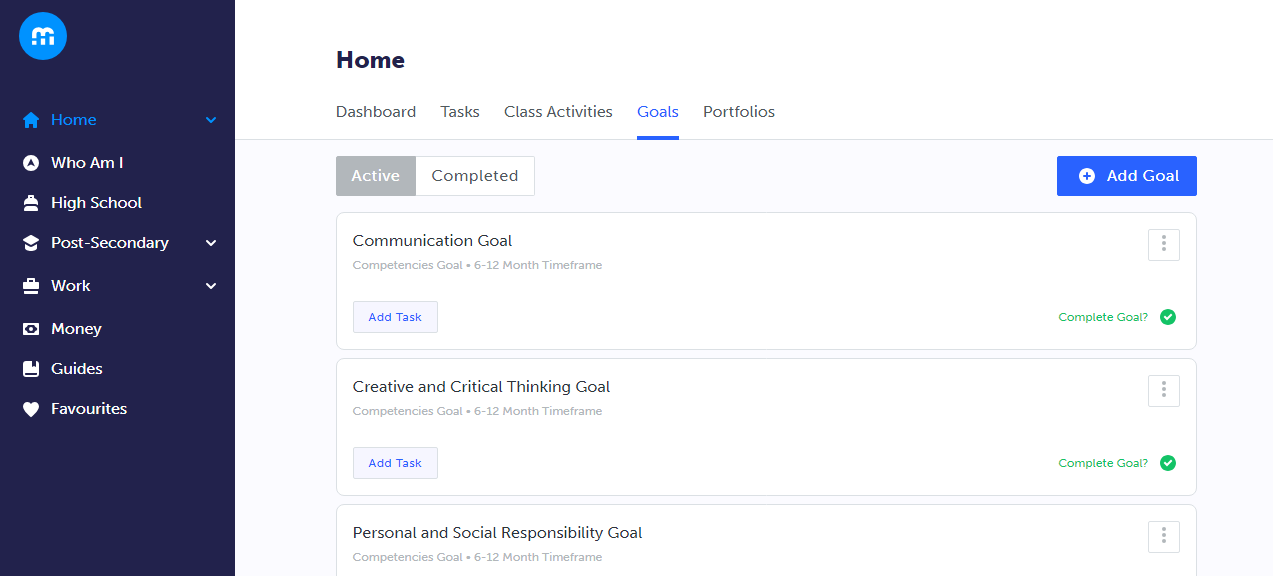 Click Portfolio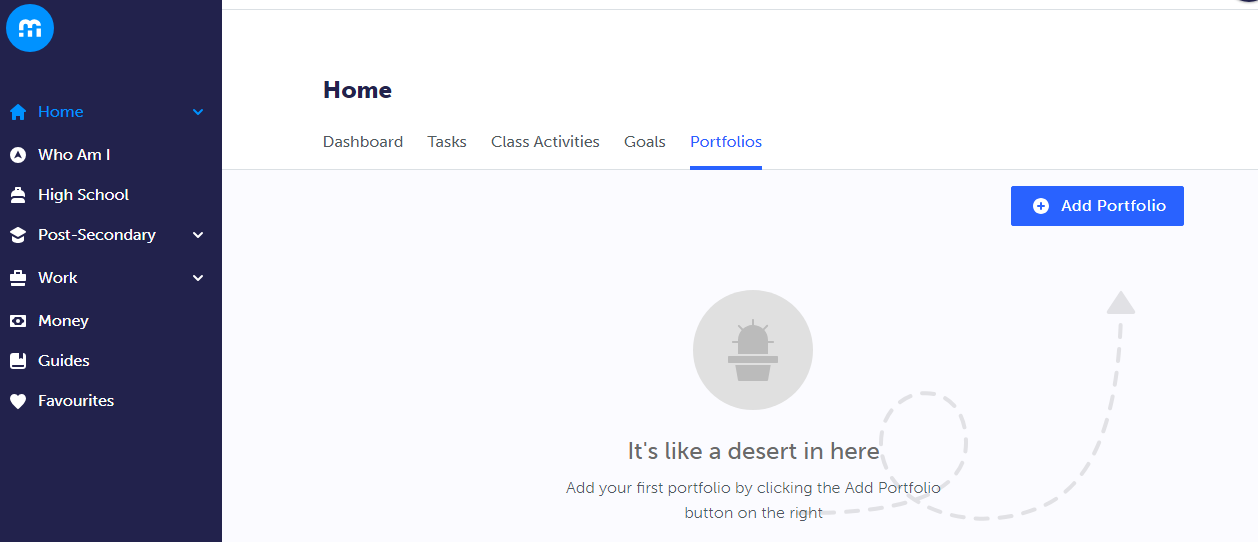 Click Add PortfolioTitle the Portfolio :  Evidence for Core Competencies.  Click Add Portfolio. 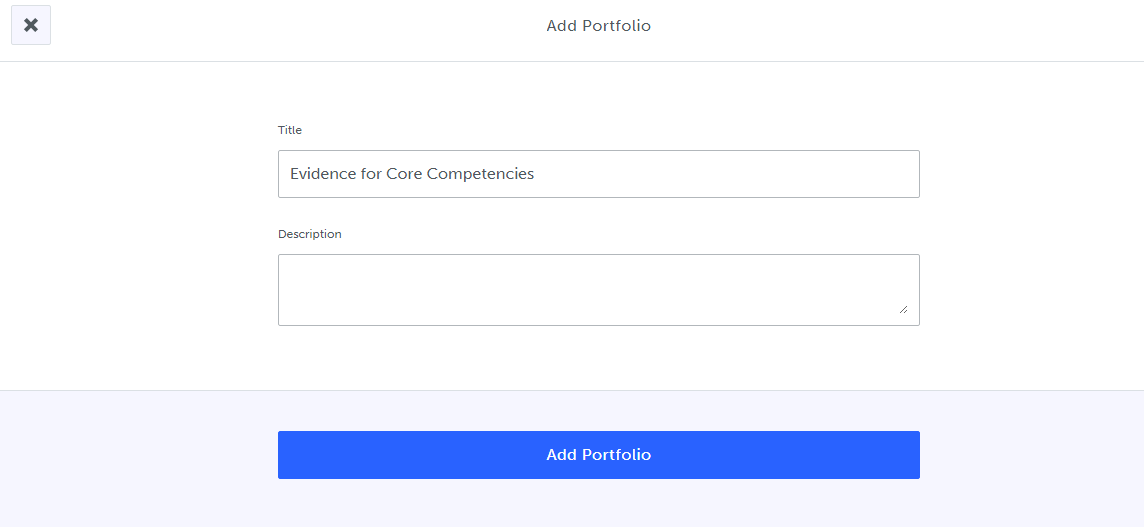 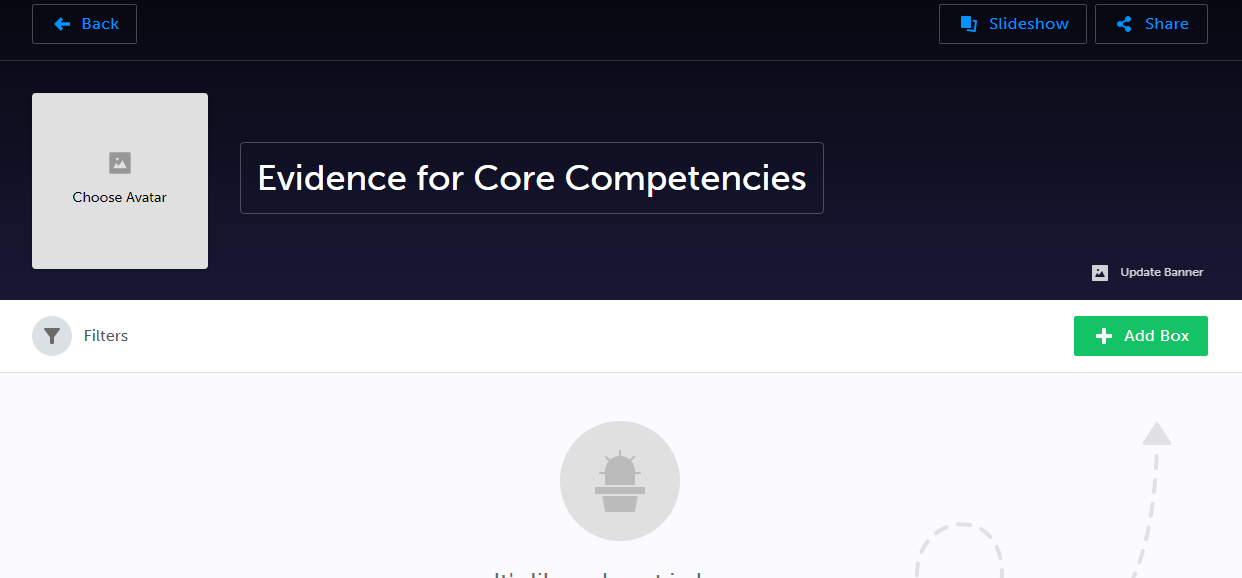 Before we add an evidence box, copy first goal.   Click Back.   Click Goals.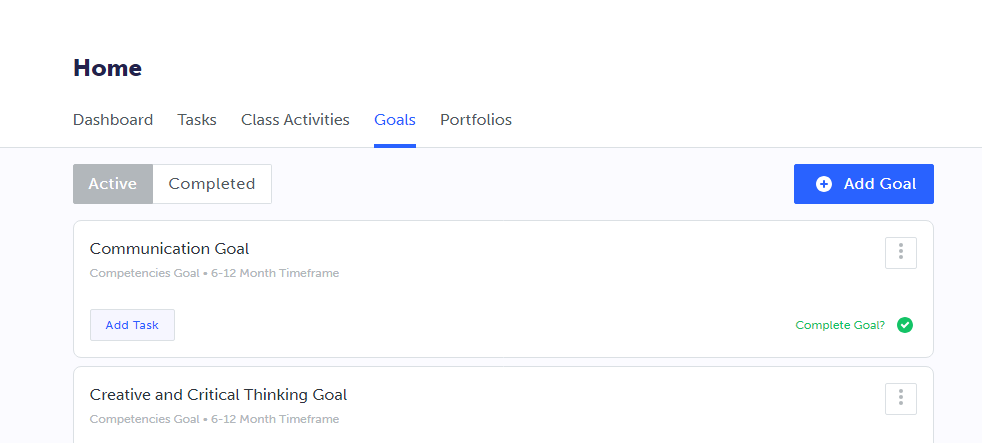 Highlight and Copy Goal.Click PortfolioClick Evidence for Core Competencies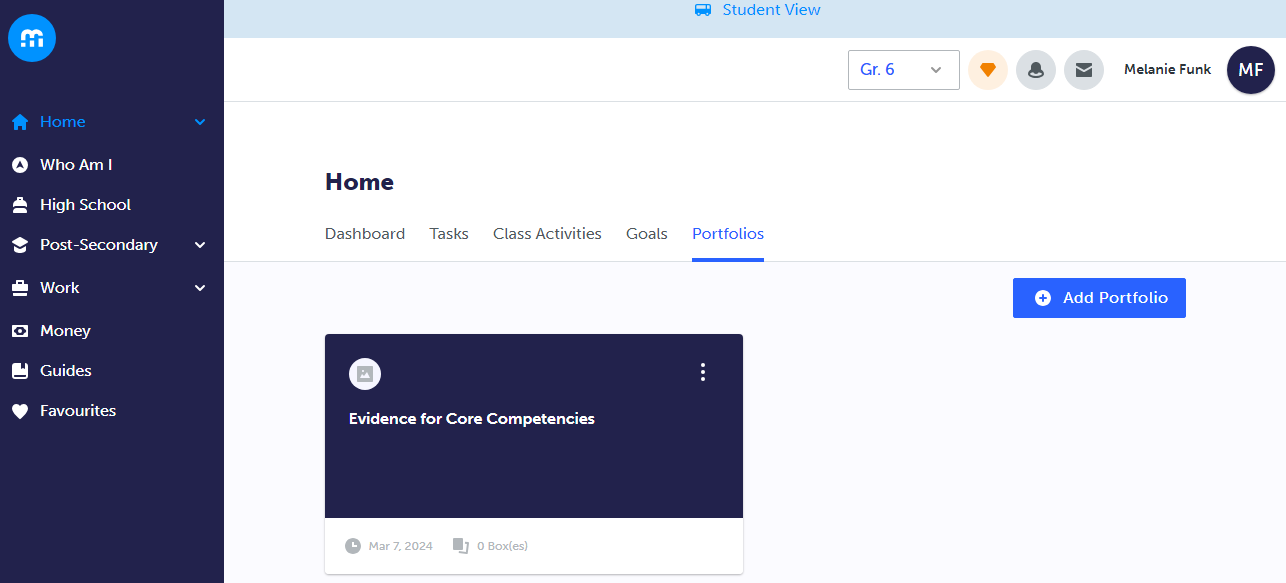 Click Add Box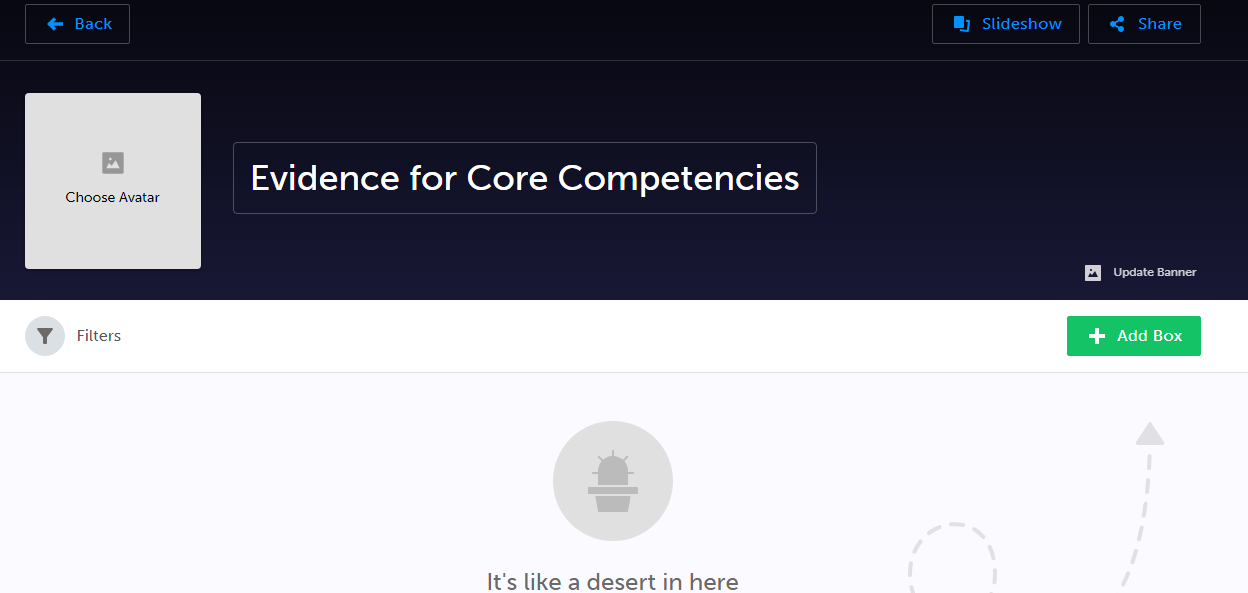 Click Add Journal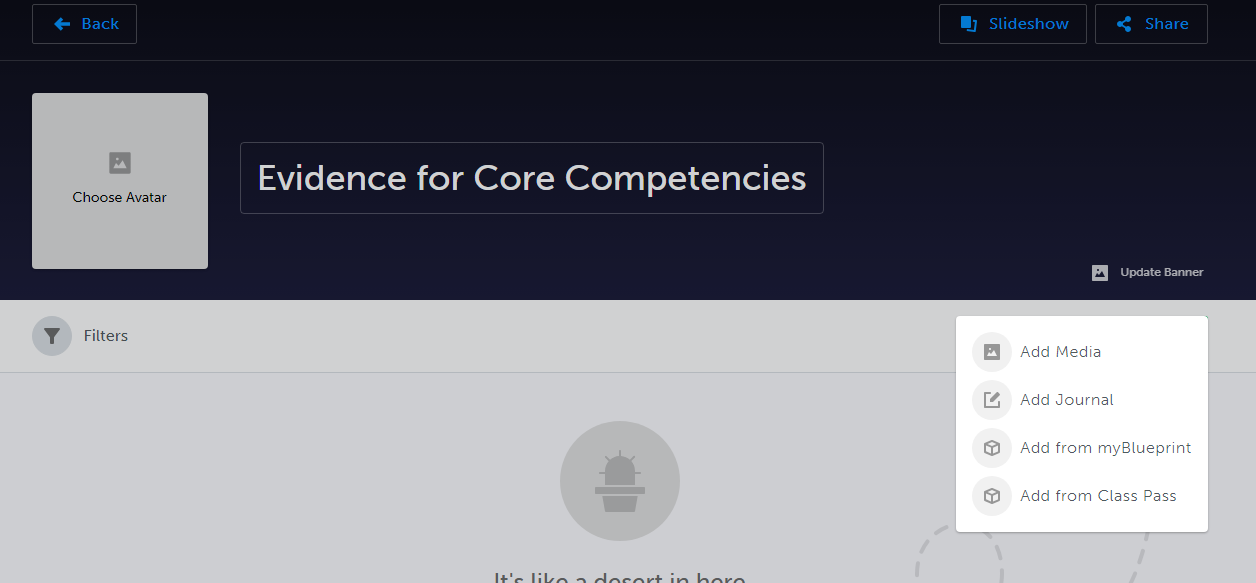 Paste first Goal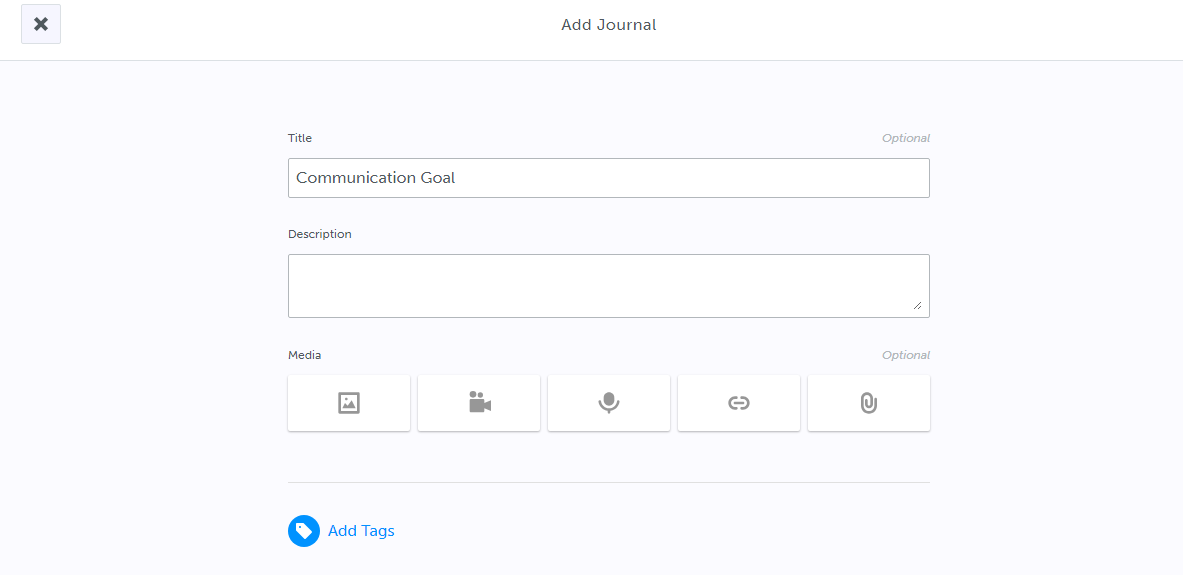 Add evidence – there are 3 ways to addWrite in the description box.Insert a photo.  Click media icon.  If using a phone take photo of evidence.Attach a file/link/image. If using a phone, Click attach button.  Go into google drive.  Add file. If using a laptop.  Click attach button.  Click on files to upload.  Click 				file you want to select.   Click Upload.   (You are also able to drag photos and files as well)Click PostRepeat steps 12-20 for your other two goals.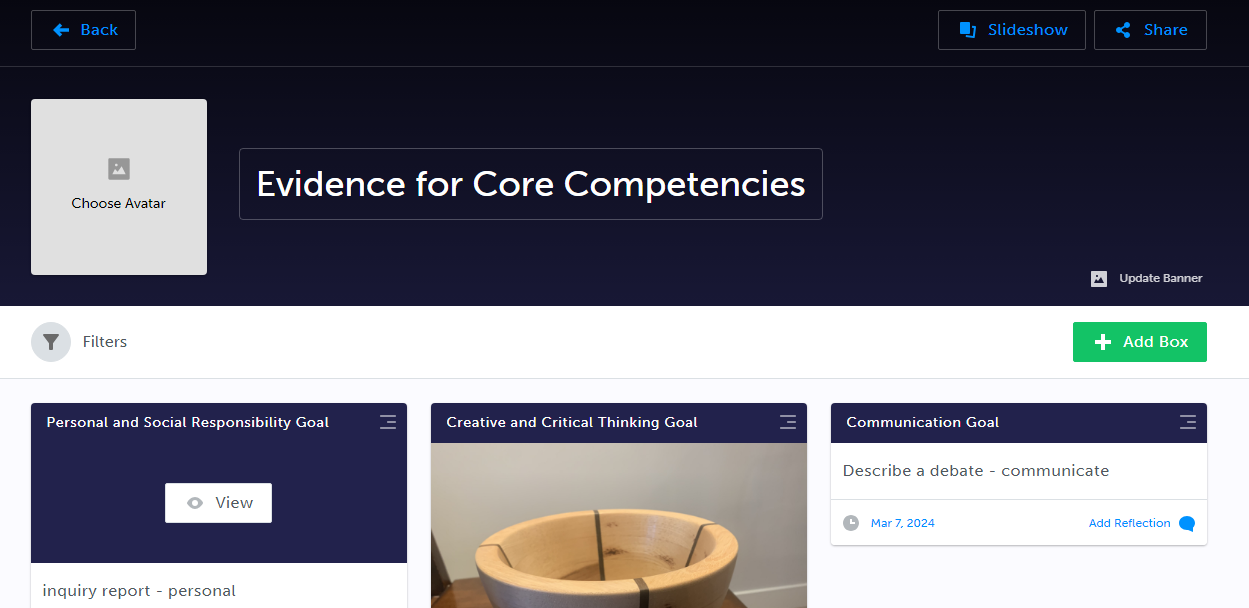  You have completed the task when you have evidence for three goals entered on my blueprint.(There is an instructional video provided if needed)Recording-20240307_124139.webmMY BLUEPRINT LOGIN INFORMATIONhttps://surreyschoolsone.ca/resources/my-blueprint - ACCESS STEPSInformation:There will be a comment on MyEd report card that lets parent/guardians know that they can look at their child’s competency goals and evidence on myBlueprint.  